A harkályok sikeresen helyt álltak!Április 24-én a seregélyesi Baptista Általános Iskolában zajlott a XV. Téli Madaraink Természetismereti Feladatmegoldó Verseny döntője.
A beküldött feladatok alapján a 10 legjobb csapat mérte össze tudását, kreativitását, logikáját, ügyességét, gyorsaságát.
Iskolánkat a Harkályok nevű csapat: Kocsis Dominik (5.o.), Varga Zsombor (5.o.), Németh Margit (6.o.), Sepsi Krisztián (6.o.) képviselte nagy örömünkre.Délelőtt különféle írásbeli feladatokat kaptak a madarakról, madárvédelemről, madáretetésről, Herman Ottóról, ebéd után pedig az iskolában kellett megkeresniük az állomásokat, ahol újabb feladatok vártak rájuk. Játékos, de kitartást és odafigyelést igénylő volt a délutáni forduló, nehezítve azzal, hogy az egyik csapattagunknak el kellett utaznia. Eközben a kísérő pedagógusok Agárdon a Chernel István Madárvártán folyó munkát ismerték meg, majd a seregélyesi Tájházban kaptunk bepillantást a régi falusi emberek életébe.
Amíg a zsűri összeült, természetfotó-bemutatót néztünk meg a gyerekekkel és még több érdekességet tudtunk meg a madarakról.Csapatunk ugyan dobogós helyezést nem ért el, de a gratuláció mindenképpen kijár nekik a felkészülésért, a helytállásért.Szép, élményekben gazdag, vidám napot töltöttünk Seregélyesen, és remélem, a mondás valóra válik: jövőre, veletek, ugyanitt! Németh Ágnes /felkészítő tanár/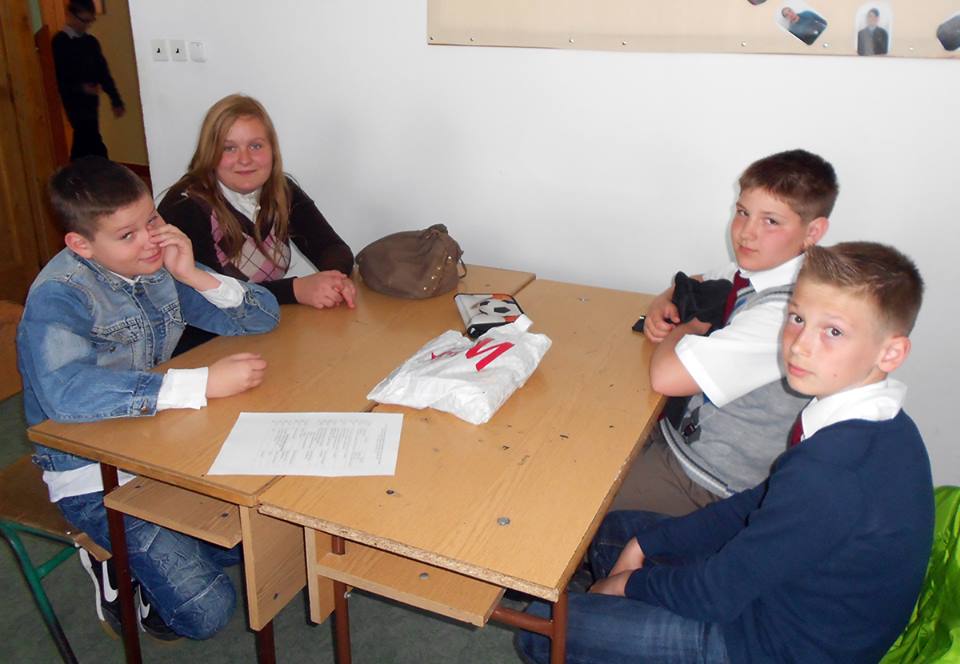 